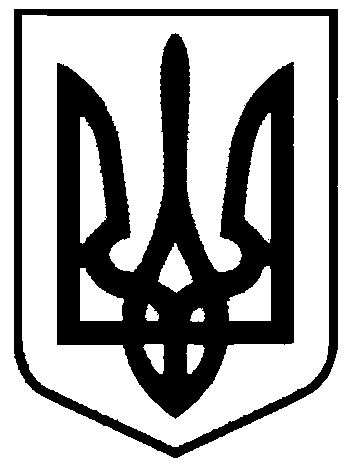 СВАТІВСЬКА МІСЬКА РАДАСЬОМОГО СКЛИКАННЯДВАНАДЦЯТА СЕСІЯРІШЕННЯвід  «____» _______2017 р.      м. Сватове                                                                № « Про об’єднання нерухомого майна за адресою  м. Сватове, вул. Смальківка –Солонці, №51 і №52 та присвоєння об’єднаному майну нової адреси»      Розглянувши звернення Полякова Олександра Григоровича з проханням об’єднати належне йому нерухоме майно  що розташоване за адресою: Луганська обл., Сватівський район,м.Сватове, вул.Смальківка-Солонці, №51 і №52 та присвоїти об’єднаному майну нову адресу,а також внести змінив назви будівель в зв’язку з тим, що свинарники не використовуються за призначенням, керуючись  ст. 26 Закону України «Про місцеве самоврядування в Україні» Сватівська міська радаВИРІШИЛА:Об’єднати належне Полякову Олександру Григоровичу нерухоме майно,  що розташоване за адресою: Луганська обл., Сватівський район, м.Сватове, вул.Смальківка-Солонці, №51 і №52 та присвоїти об’єднаному майнута земельній ділянці на якій воно розташоване  нову адресу: Луганська обл., Сватівський район, м.Сватове, вул.Смальківка-Солонці, №52 Змінити назву будівель свинарників, що розташовані за адресою: Луганська обл., Сватівський район,м.Сватове, вул.Смальківка-Солонці,№52 на нежитлові будівлі  в зв’язку з тим, що свинарники не використовуються за призначенням.Зобов’язати Полякова Олександра Григоровича звернутися з відповідною заявою до суб’єкта, який здійснює повноваження у сфері державної реєстрації прав для реєстрації права власності на нежитлові будівлі, що розташовані за адресою: Луганська обл., Сватівський район, м.Сватове, вул.Смальківка-Солонці, №52 на підставі даного рішення і інших правовстановлюючих документів.       4. Контроль за виконанням даного рішення покласти на постійну депутатську  комісію міської ради з питань власності, транспорту, зв’язку, торгівельно-побутового обслуговування населення та зайнятості населення.   Сватівський  міський голова				                    Є.В. Рибалко